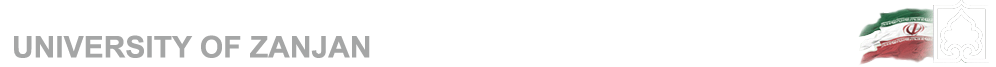 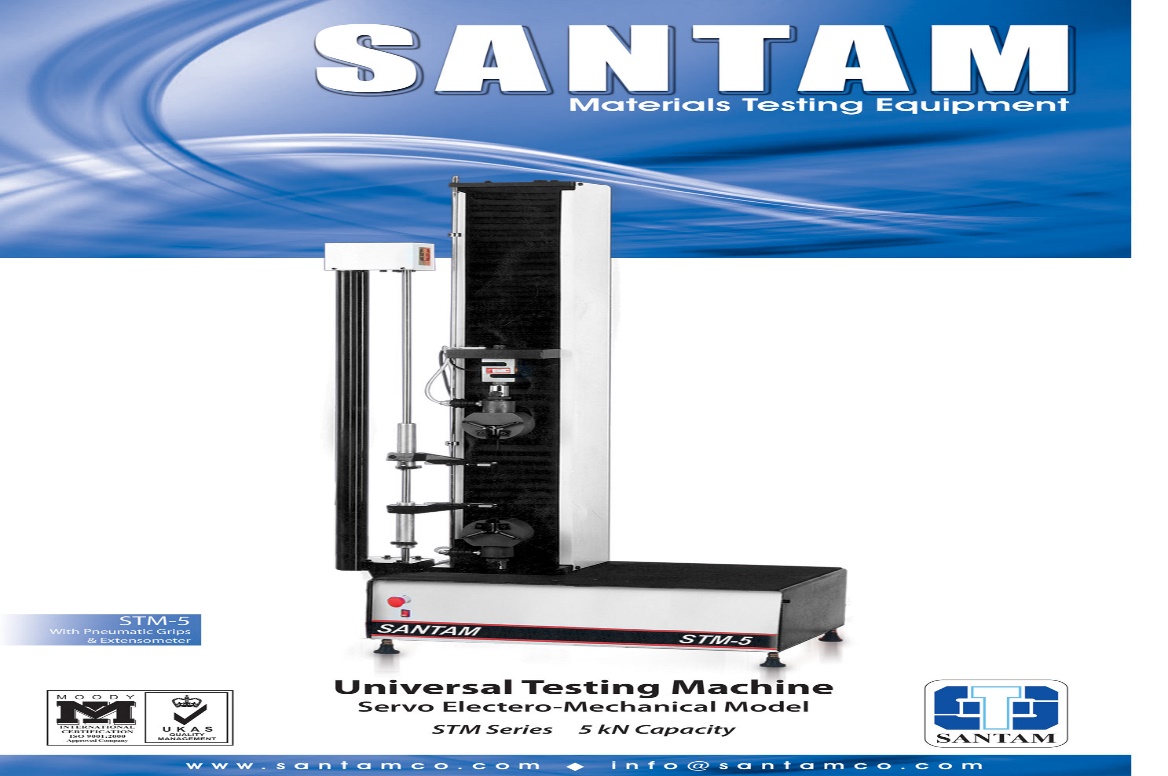  کلیه دانشجویان تحصیلات تکمیلی، اعضای هیئت علمی دانشگاهها و مراکز آموزشی و پژوهشی و نیز متقاضیان بخشهای خصوصی (صنعتی و تولیدی) سراسر کشور میتوانند نمونههای خود را به همراه فرم درخواست آنالیز تکمیل شده و فیش بانکی با در نظر داشتن نکات ذیل به آدرس آزمایشگاه مرکزی پست نمایند و پس از طی مراحل نوبت دهی و انجام آنالیز، نتایج به یکی از روشهای پست، فاکس، حضوری و یا ایمیل به آدرس متقاضی ارسال خواهد شد.نمونه ها را شماره گذاری کرده و ضمن بسته بندی مناسب آنها، مشخصات خود را روی آن درج نمایید.لازم است قبل از دریافت نتایج، هزینه آنالیزها بهشماره حساب 1703065879(شناسه 29611760) شمار شبا040180000000001703065879IR-نزد بانک تجارت شعبه دانشگاه زنجان به نام درآمدهای آزمایشگاه مرکزی دانشگاه زنجانواریز و به آزمایشگاه تحویل و یا اسکن فیش واریزی به آدرس مربوطه ارسال گردد.نمونهها پس از انجام آنالیز حداکثر به مدت یک ماه در آزمایشگاه نگهداری میشوند و پس از این مدت، آزمایشگاه هیچ گونه مسئولیتی در قبال نگهداری آنها ندارد. لذا هر گونه درخواست بازنگری نسبت به نتایج آزمون حداکثر تا یک ماه پس از تاریخ انجام آنالیز قابل پیگیری میباشد.کلیه متقاضیان موظف هستند پیش از ارائه نمونه برای آنالیز در خصوص روش کارشامل ابعاد، سرعت حرکت فک، فاصله دو فک و پارامترهای مورد نظر خود مطالعه نمایند و چنانچه روش یا استاندارد خاصی جهت انجام آزمون مدنظر دارند، به آزمایشگاه اطلاع و ارائه دهند. در غیر این صورت هزینهای جداگانه بابت این امور دریافت میشود. مدت زمان پاسخ دهی 7 الی 10 روز کاری پس از دریافت نمونه می باشد. آدرس: زنجان- بلوار دانشگاه - دانشگاه زنجان–ساختمان مرکزی–اداره تأمین و توسعه تجهیزات آزمایشگاهی کدپستی:38791-45371تلفن:02433052207و دورنگار:02433052846inst @znu.ac.irدانشگاه زنجان –آزمایشگاه مرکزی کد مشتری:تاریخ: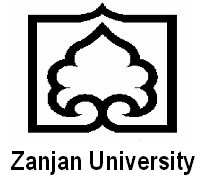 پیوست:                                                           فرم درخواست آنالیز دستگاه آزمون کشش و فشار یونیورسال                            شماره درخواست:پذیرش نمونه ها همه روزه از ساعت 9 الی 15 به استثناء روزهای تعطیلشماره های تماس  33052207-024 و 09330437165 جهت  هماهنگی قبل از مراجعه حضوری - محل پذیرش نمونه : آدرس: زنجان- بلوار دانشگاه - دانشگاه زنجان – ساختمان مرکزی– اداره تأمین و توسعه تجهیزات آزمایشگاهی کدپستی:38791-45371مشخصات دستگاهآزمون کشش و فشار یونیورسالمشخصات دستگاهآزمون کشش و فشار یونیورسالمشخصات دستگاهآزمون کشش و فشار یونیورسالسنتامنام شرکت کشور سازنده نام شرکت کشور سازنده STM 5مدلمدلفک های گیره ای متعلقات دستگاهمتعلقات دستگاهفک غلطکیمتعلقات دستگاهمتعلقات دستگاهفک‌های فشاریمتعلقات دستگاهمتعلقات دستگاهفیکسچر خمش 3 نقطهمتعلقات دستگاهمتعلقات دستگاهپانکچرمتعلقات دستگاهمتعلقات دستگاهاکستنسومتر کورس بلندمتعلقات دستگاهمتعلقات دستگاهلودسل با ظرفیت های 6، 20 و 500 کیلوگرممتعلقات دستگاهمتعلقات دستگاهمهندس لیلا صالحیمهندس لیلا صالحیکارشناس مسئول دستگاه: کارشناس ارشدکارشناس ارشدمیزان تحصیلات: inst@znu.ac.irinst@znu.ac.irآدرس الکترونیکی:0243305220702433052207شماره تلفن مستقیم:نام و نام خانوادگی:                          شماره تلفن/فکس:                نام استاد:کد ملی:       تلفن همراه:                     ایمیل یا شماره تماس استاد:  نام شرکت/سازمان/دانشگاه:                آدرس الکترونیکی:                           آدرس پستی:        واحد درخواست کننده: پروژه کارشناسی ارشد          دکتری           طرح تحقیقاتی             سایر مواردنام و نام خانوادگی:                          شماره تلفن/فکس:                نام استاد:کد ملی:       تلفن همراه:                     ایمیل یا شماره تماس استاد:  نام شرکت/سازمان/دانشگاه:                آدرس الکترونیکی:                           آدرس پستی:        واحد درخواست کننده: پروژه کارشناسی ارشد          دکتری           طرح تحقیقاتی             سایر مواردنام و نام خانوادگی:                          شماره تلفن/فکس:                نام استاد:کد ملی:       تلفن همراه:                     ایمیل یا شماره تماس استاد:  نام شرکت/سازمان/دانشگاه:                آدرس الکترونیکی:                           آدرس پستی:        واحد درخواست کننده: پروژه کارشناسی ارشد          دکتری           طرح تحقیقاتی             سایر مواردنام و نام خانوادگی:                          شماره تلفن/فکس:                نام استاد:کد ملی:       تلفن همراه:                     ایمیل یا شماره تماس استاد:  نام شرکت/سازمان/دانشگاه:                آدرس الکترونیکی:                           آدرس پستی:        واحد درخواست کننده: پروژه کارشناسی ارشد          دکتری           طرح تحقیقاتی             سایر مواردقابل توجه: در صورت ناکافی بودن تعداد تکرار هر آزمون نتایج مورد تأیید نیستقابل توجه: در صورت ناکافی بودن تعداد تکرار هر آزمون نتایج مورد تأیید نیستقابل توجه: در صورت ناکافی بودن تعداد تکرار هر آزمون نتایج مورد تأیید نیستقابل توجه: در صورت ناکافی بودن تعداد تکرار هر آزمون نتایج مورد تأیید نیستقابل توجه: در صورت ناکافی بودن تعداد تکرار هر آزمون نتایج مورد تأیید نیستتعداد نمونه ها:                                                   تعداد تکرار هر نمونه:آیا نمونه مشروط سازی شده است؟          بله                 خیرشکل نمونه:   مستطیل شکل       دایره شکل         دمبل شکل           فاقد شکل مشخص هندسیتعداد نمونه ها:                                                   تعداد تکرار هر نمونه:آیا نمونه مشروط سازی شده است؟          بله                 خیرشکل نمونه:   مستطیل شکل       دایره شکل         دمبل شکل           فاقد شکل مشخص هندسیتعداد نمونه ها:                                                   تعداد تکرار هر نمونه:آیا نمونه مشروط سازی شده است؟          بله                 خیرشکل نمونه:   مستطیل شکل       دایره شکل         دمبل شکل           فاقد شکل مشخص هندسیتعداد نمونه ها:                                                   تعداد تکرار هر نمونه:آیا نمونه مشروط سازی شده است؟          بله                 خیرشکل نمونه:   مستطیل شکل       دایره شکل         دمبل شکل           فاقد شکل مشخص هندسیمشخصات نمونهابعاد نمونه (ضخامت و عرض نمونه) (mm):فاصه بین دو فک(mm):                                  سرعت حرکت فک (mm/s):آیا نیاز با استفاده از اکستنسومتر کورس بلند هست؟          بله                 خیرابعاد نمونه (ضخامت و عرض نمونه) (mm):فاصه بین دو فک(mm):                                  سرعت حرکت فک (mm/s):آیا نیاز با استفاده از اکستنسومتر کورس بلند هست؟          بله                 خیرابعاد نمونه (ضخامت و عرض نمونه) (mm):فاصه بین دو فک(mm):                                  سرعت حرکت فک (mm/s):آیا نیاز با استفاده از اکستنسومتر کورس بلند هست؟          بله                 خیرکششی         نوع آزمون قطر پروب مورد استفاده (mm):سرعت حرکت فک (mm/s): قطر پروب مورد استفاده (mm):سرعت حرکت فک (mm/s): قطر پروب مورد استفاده (mm):سرعت حرکت فک (mm/s):سوراخ کردن (Puncture Test)نوع آزمونسرعت حرکت فک (mm/s):حداکثر کرنش اعمال شده تا ........% ارتفاع اولیه نمونهمدت زمان استراحت بین دو فشار (S):سرعت حرکت فک (mm/s):حداکثر کرنش اعمال شده تا ........% ارتفاع اولیه نمونهمدت زمان استراحت بین دو فشار (S):سرعت حرکت فک (mm/s):حداکثر کرنش اعمال شده تا ........% ارتفاع اولیه نمونهمدت زمان استراحت بین دو فشار (S):ارزیابی پروفایل بافت (TPA)نوع آزمونسرعت حرکت فک (mm/s):فاصله دو تکیه گاه (mm):ابعاد نمونه (mm):سرعت حرکت فک (mm/s):فاصله دو تکیه گاه (mm):ابعاد نمونه (mm):سرعت حرکت فک (mm/s):فاصله دو تکیه گاه (mm):ابعاد نمونه (mm):خمش سه نقطهنوع آزمونانجام آزمون امکانپذیر میباشد          نمیباشد             نام مسئول آزمایشگاه:                 تاریخ تحویل نتایج (توافقی):دلایل عدم انجام آزمون یا تحویل به موقع:                      دریافت جواب: حضوری      غیرحضوریانجام آزمون امکانپذیر میباشد          نمیباشد             نام مسئول آزمایشگاه:                 تاریخ تحویل نتایج (توافقی):دلایل عدم انجام آزمون یا تحویل به موقع:                      دریافت جواب: حضوری      غیرحضوریانجام آزمون امکانپذیر میباشد          نمیباشد             نام مسئول آزمایشگاه:                 تاریخ تحویل نتایج (توافقی):دلایل عدم انجام آزمون یا تحویل به موقع:                      دریافت جواب: حضوری      غیرحضوریانجام آزمون امکانپذیر میباشد          نمیباشد             نام مسئول آزمایشگاه:                 تاریخ تحویل نتایج (توافقی):دلایل عدم انجام آزمون یا تحویل به موقع:                      دریافت جواب: حضوری      غیرحضوریامکان سنجیآزمایشگاهبرآورد کل هزینه:برآورد کل هزینه:برآورد کل هزینه:برآورد کل هزینه:برآورد کل هزینه:مبلغ کل:مجموع هزینهها                   ریالتخفیف                   ریالهزینه آمادهسازی نمونه                                ریالهزینه آزمون                                            ریالهزینه آمادهسازی نمونه                                ریالهزینه آزمون                                            ریالهزینه آمادهسازی نمونه                                ریالهزینه آزمون                                            ریالفیش بانکی به مبلغ.................................به شماره..........................................ضمیمه میباشد. نام متقاضی:                       تاریخ و امضا:فیش بانکی به مبلغ.................................به شماره..........................................ضمیمه میباشد. نام متقاضی:                       تاریخ و امضا:فیش بانکی به مبلغ.................................به شماره..........................................ضمیمه میباشد. نام متقاضی:                       تاریخ و امضا:فیش بانکی به مبلغ.................................به شماره..........................................ضمیمه میباشد. نام متقاضی:                       تاریخ و امضا:فیش بانکی به مبلغ.................................به شماره..........................................ضمیمه میباشد. نام متقاضی:                       تاریخ و امضا: